Den čarodějnic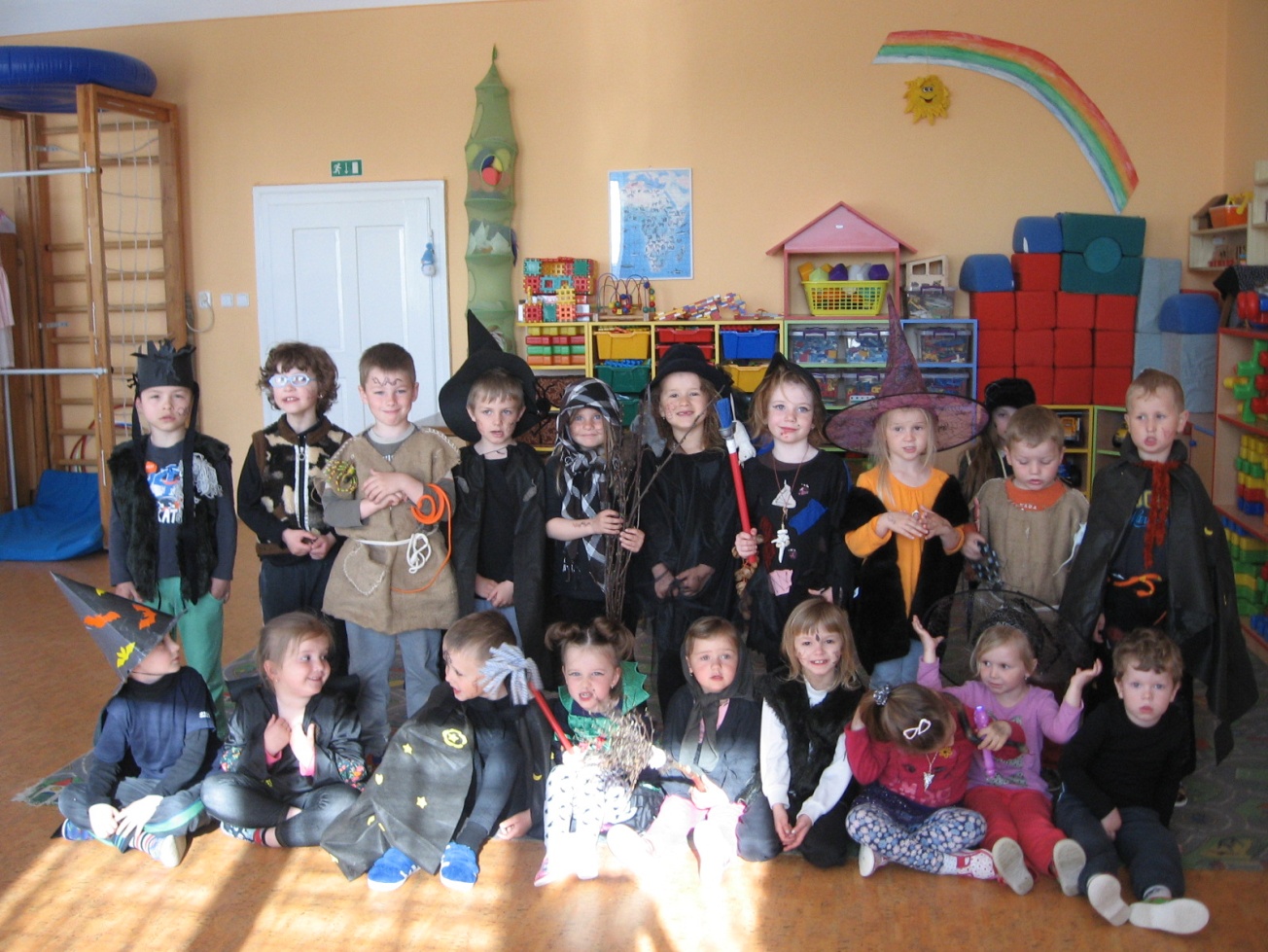 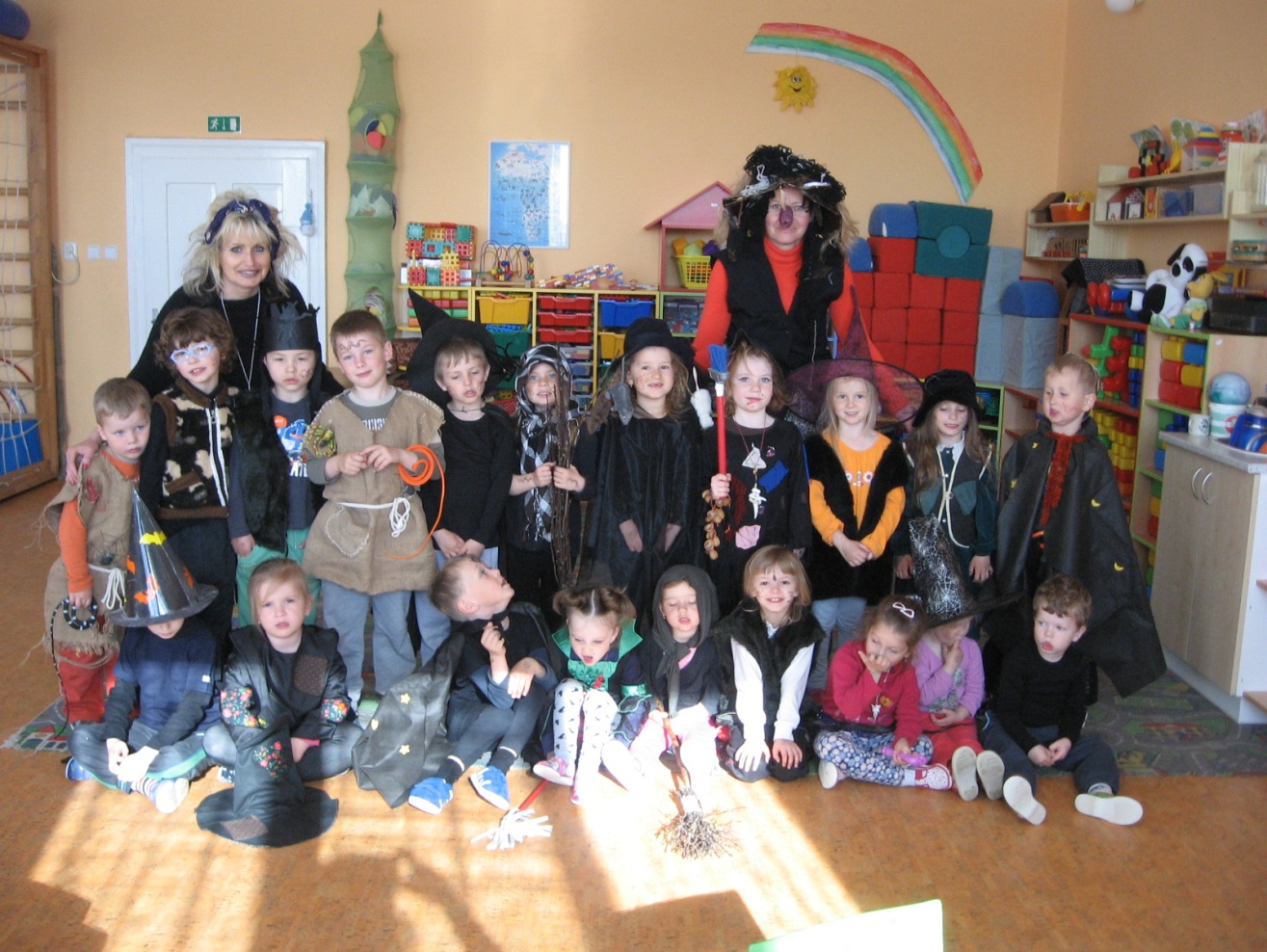 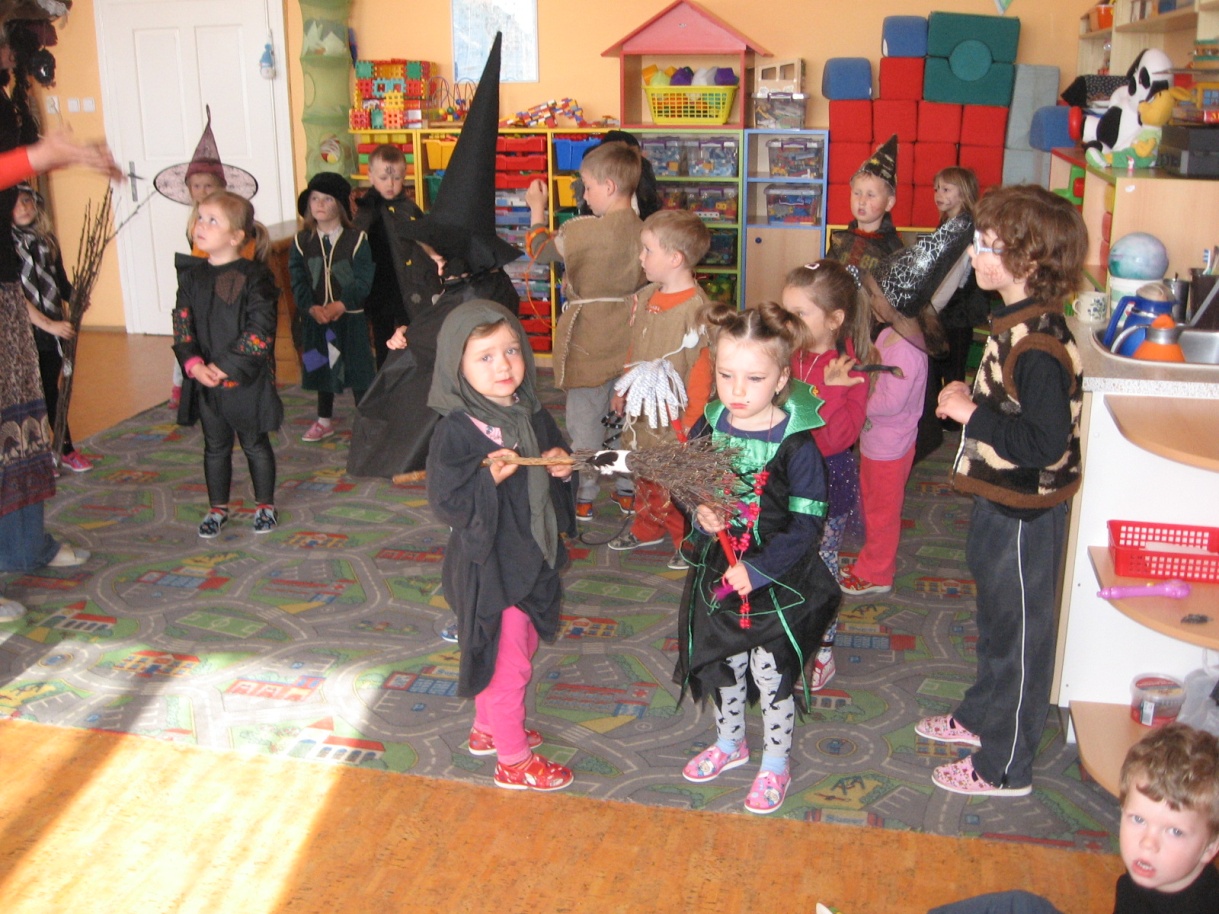 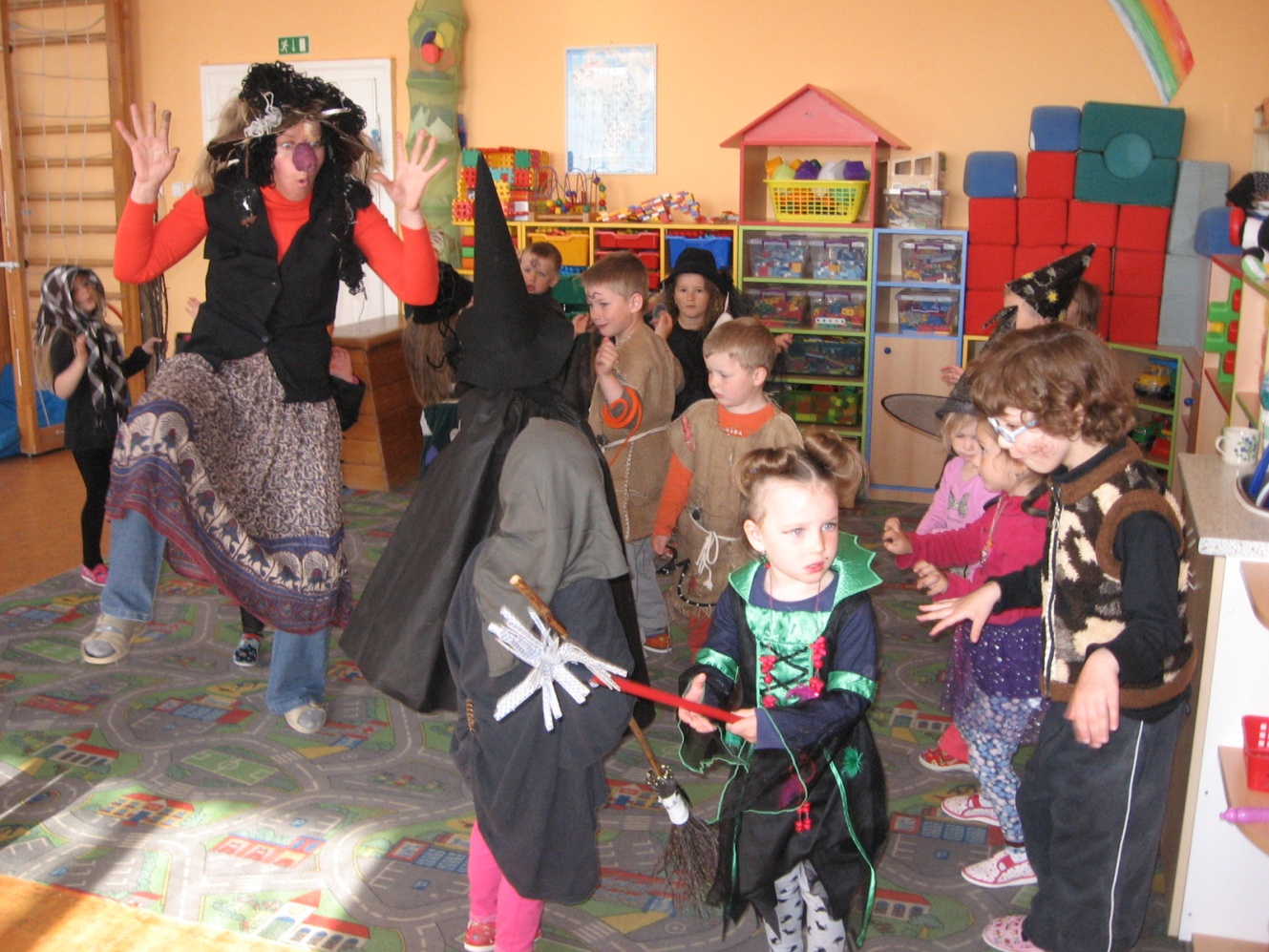 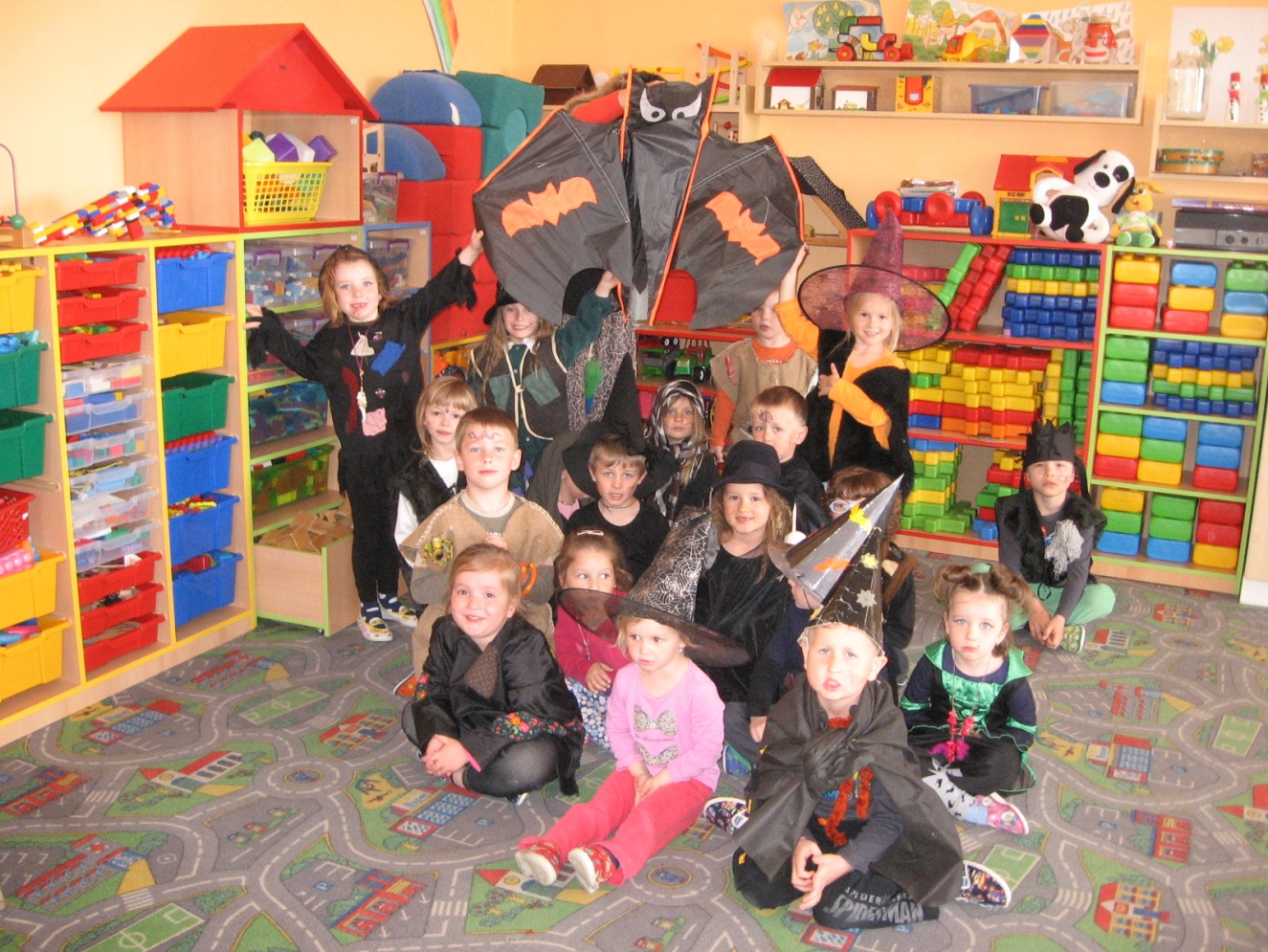 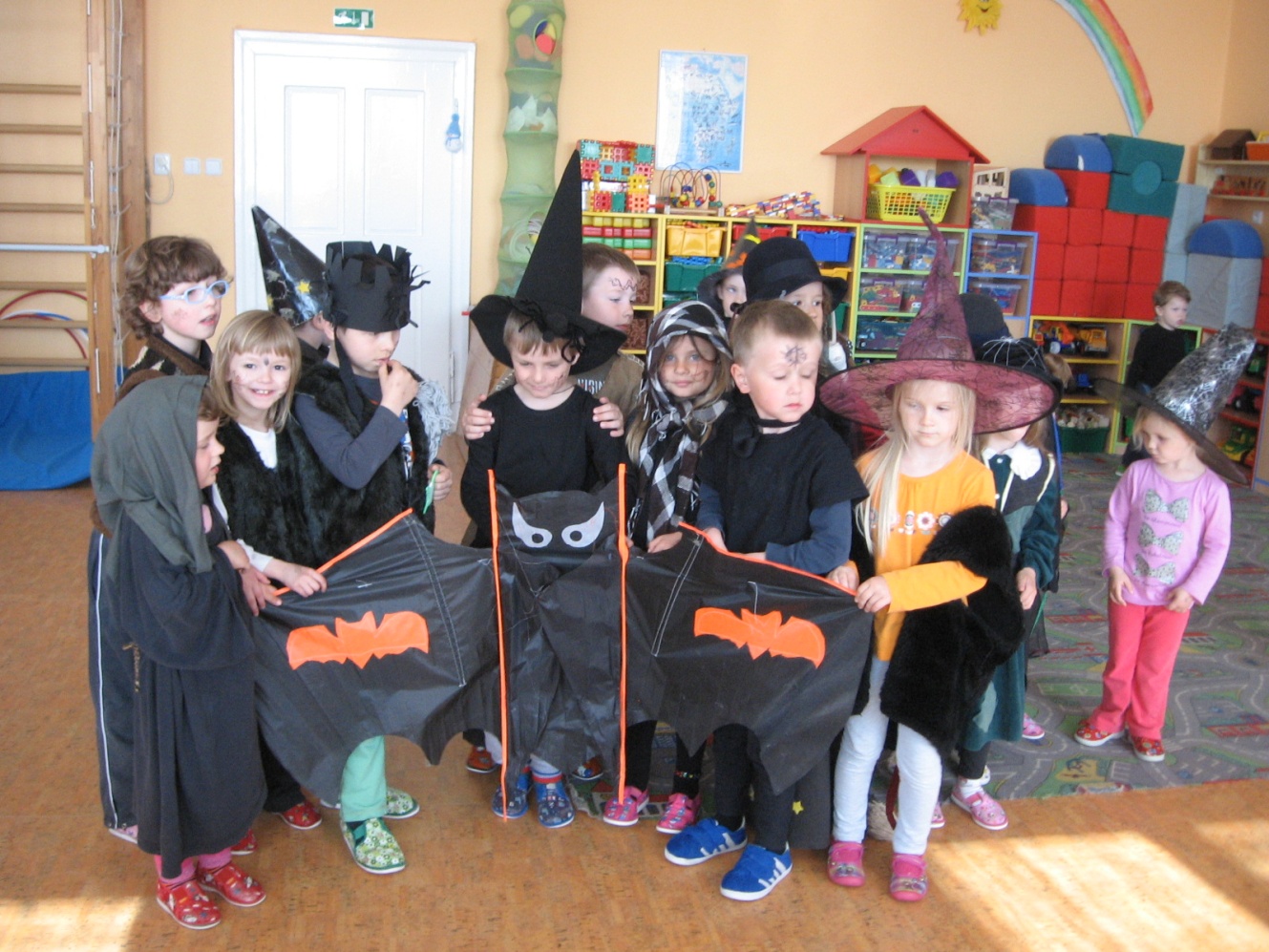 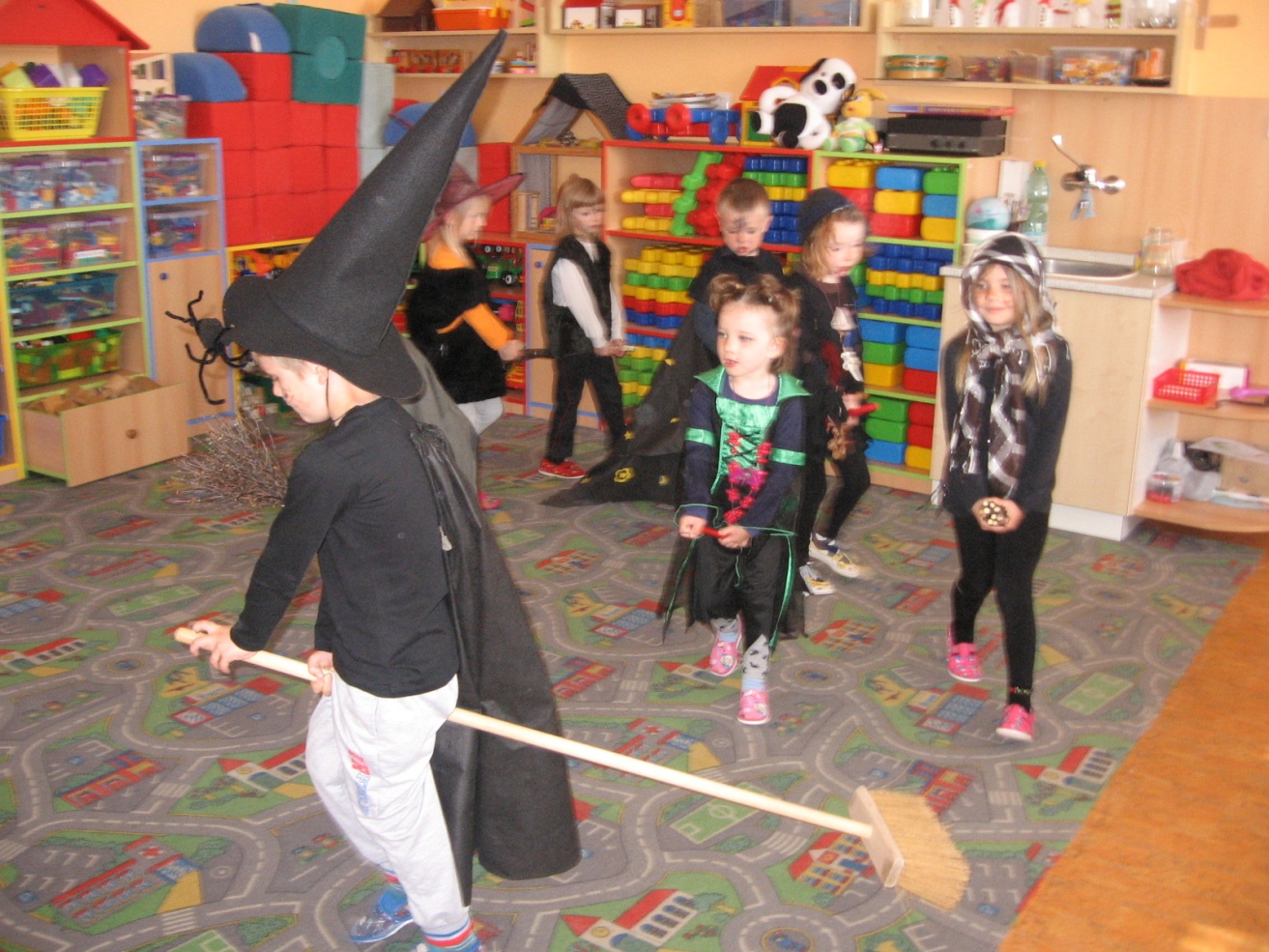 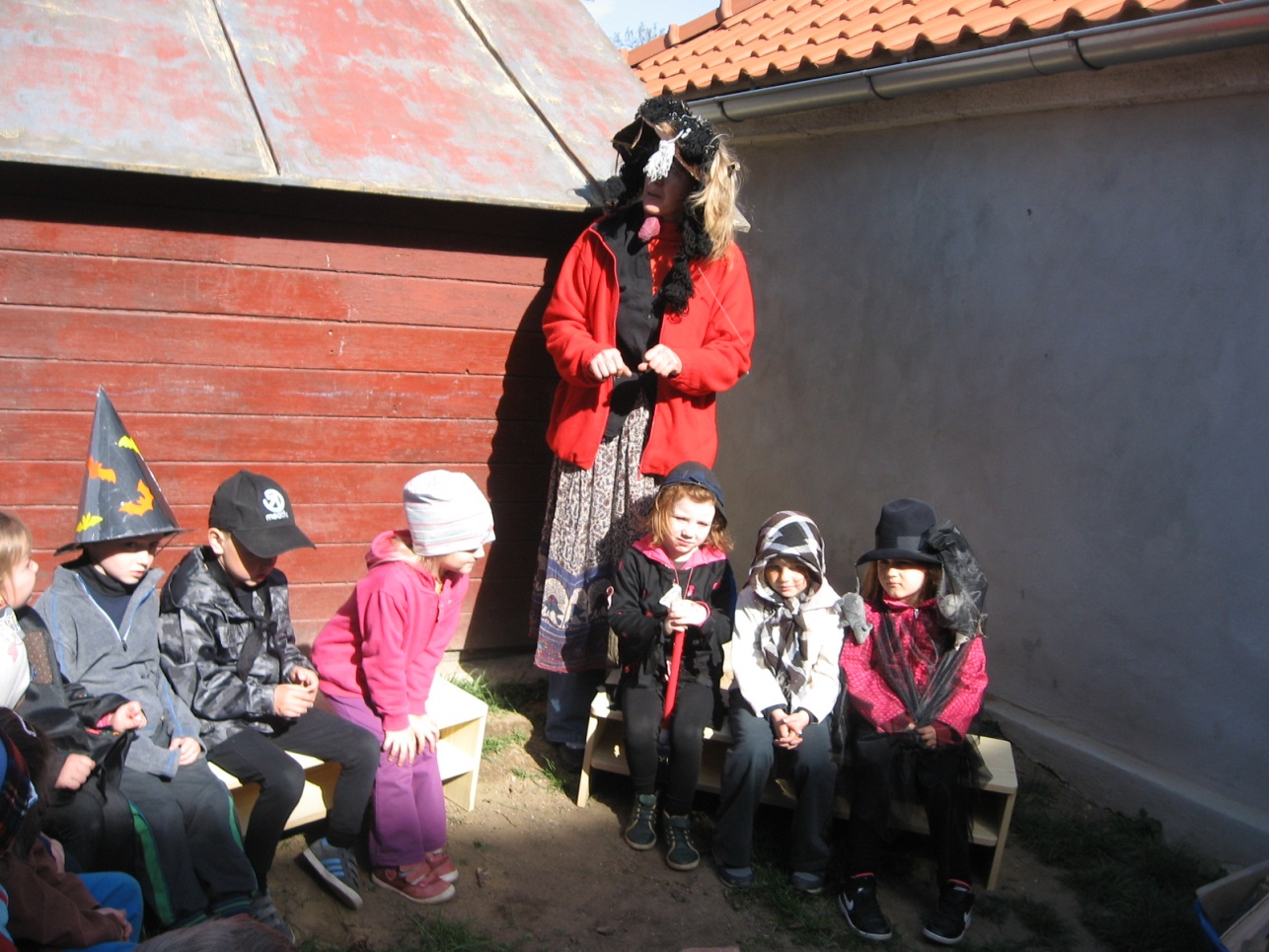 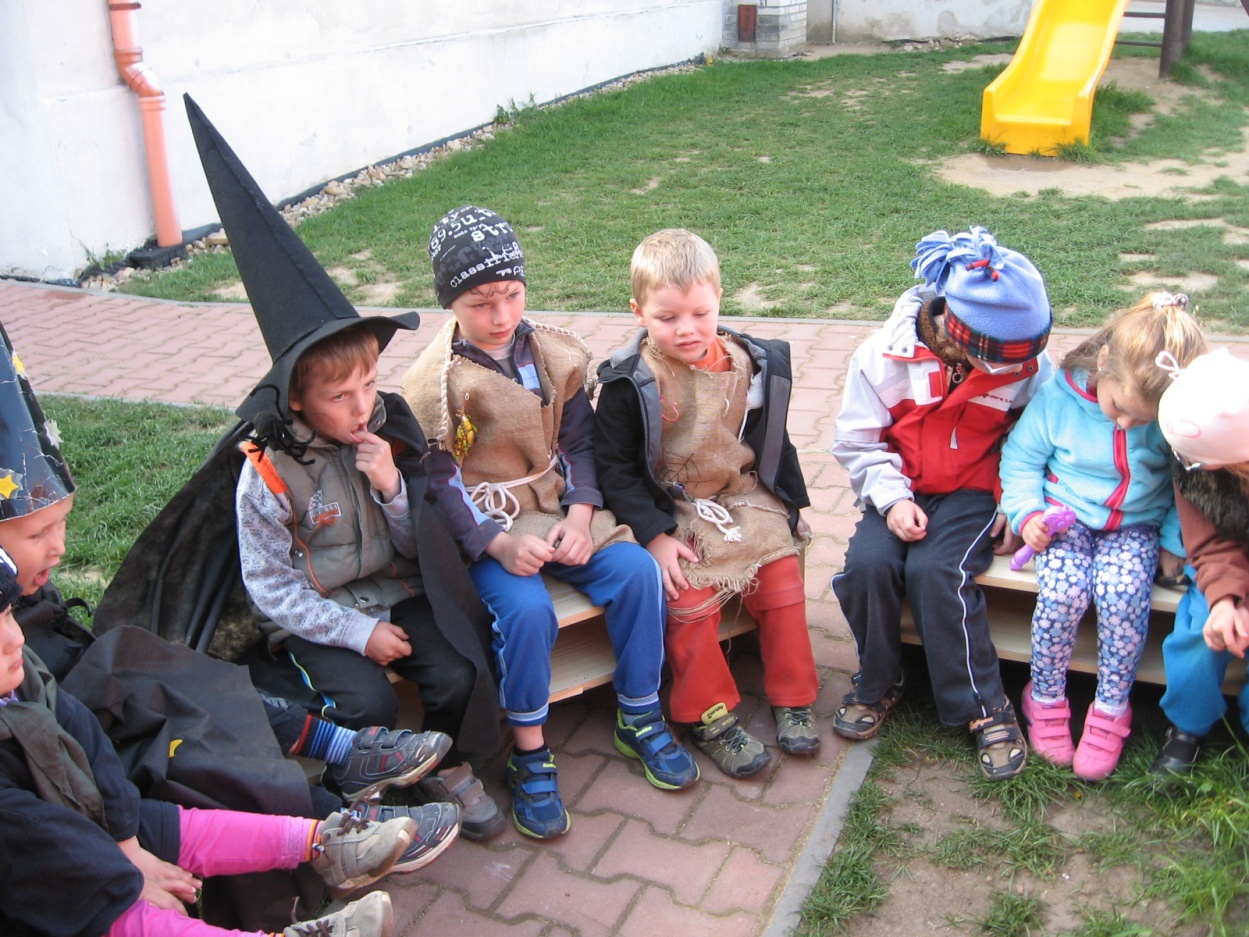 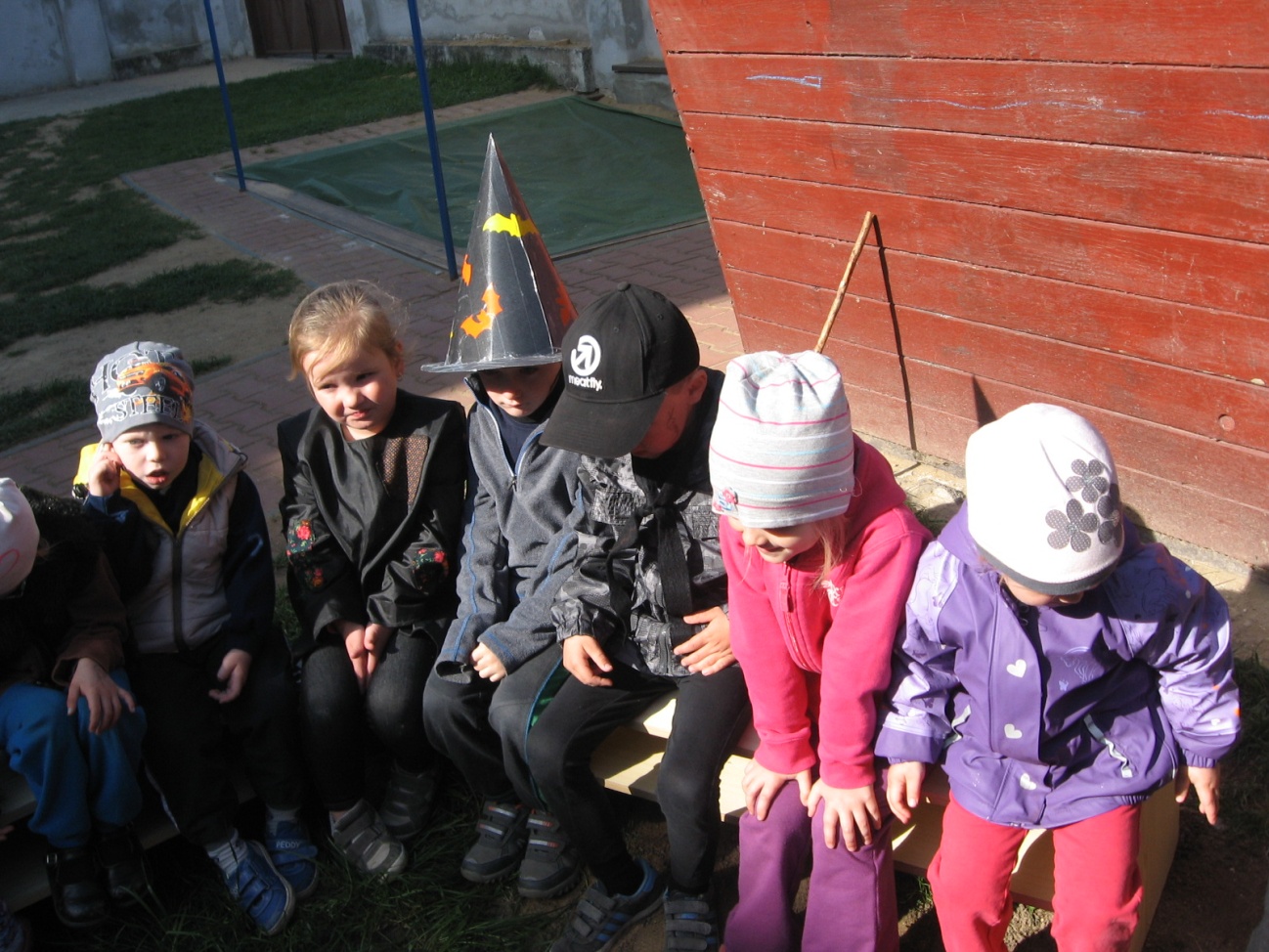 Naše školka byla plná čarodějů a čarodějnic. Učili jsme se zaklínadla, vařili jsme lektvary, létali na koštěti…….